UNIVERSIDAD GUADALAJARA LAMAR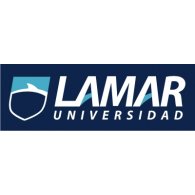 MEDICINA BASADA EN EVIDENCIASDR. KARIM DURAN MAYAGOITIAActividad 1  "MEDICINA BASADA ENE VIDENCIAS PARTE I"MAYTE BARBA PADILLALME 32502 DE SEPTIEMBRE DE 2014MAYTE BARBA PADILLASENSIBILIDADS= verdaderos positivos/ verdaderos positivos + falsos negativos17/ 17+28= 0.37ESPECIFICIDADE= verdaderos negativos/ verdaderos negativos + falsos positivos53/ 53 + 2= 0.96VALOR PREDICTIVO POSITIVOVPP= VP/ (VP + FP)VPP=  17/ (17 + 2)= 0.89VALOR PREDICTIVO NEGATIVOVPN=  VN/ (VN + FN)VPN= 53/ (53 +  28)= 0.65PREVALENCICOCIENTE DE PROBABILIDAD POSITIVO (CPP)CPP= S/ (1-E)CPP= 0.37/ (1- 0.96)CPP=0.37/ 0.04= 9.25COCIENTE DE PROBABILIDAD NEGATIVOCPN= (1-S) /ECPN= (1- 0.37) / 0.96CPN= 0.63/ 0.96= 0.65CUADRO DE 2 X 2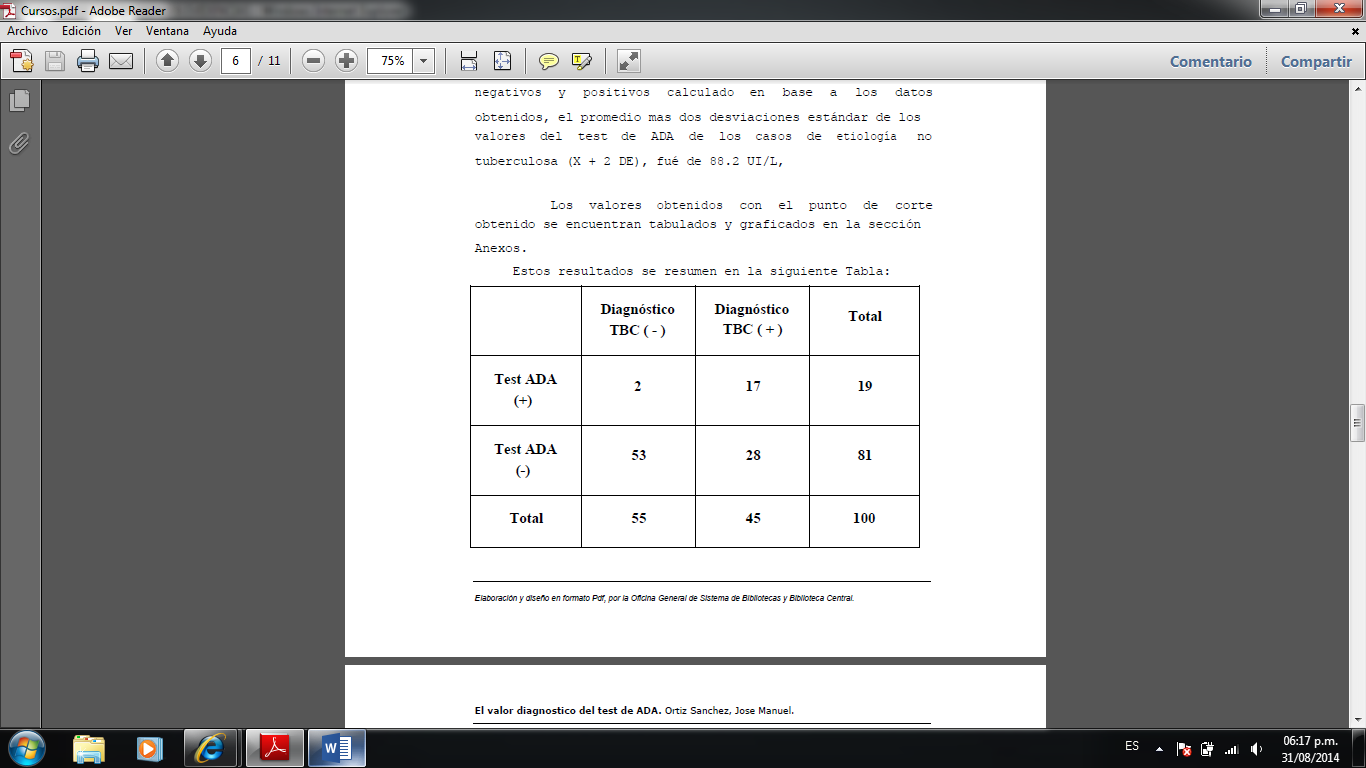 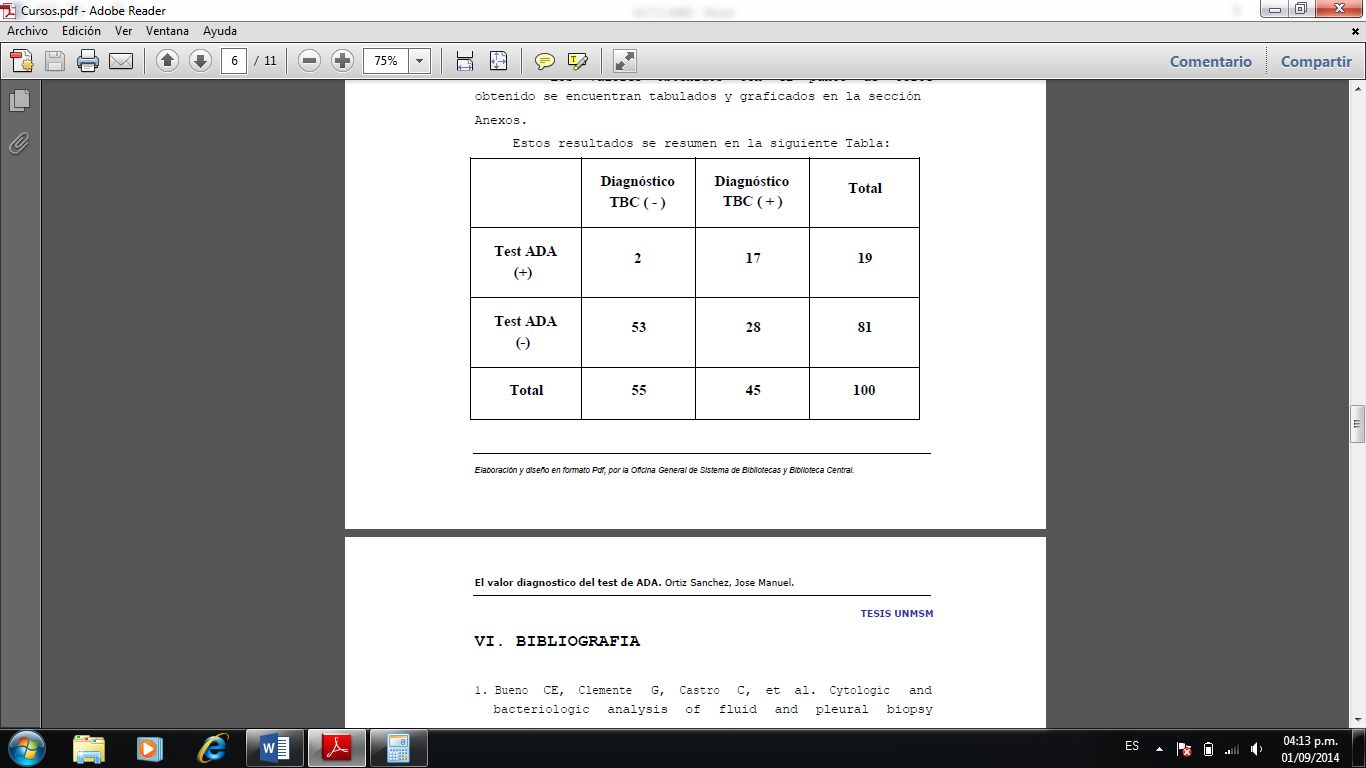 